                                           ФИНАНСОВЫЙ ОТЧЕТ за 2012 годуслуг жилого дома по адресу: Гражданский пр., дом 113, корпус 3     S общ.= 17 690,90 м² ( Sжил.= 16693,1 м²,  Sвстр.= 977,8 м² )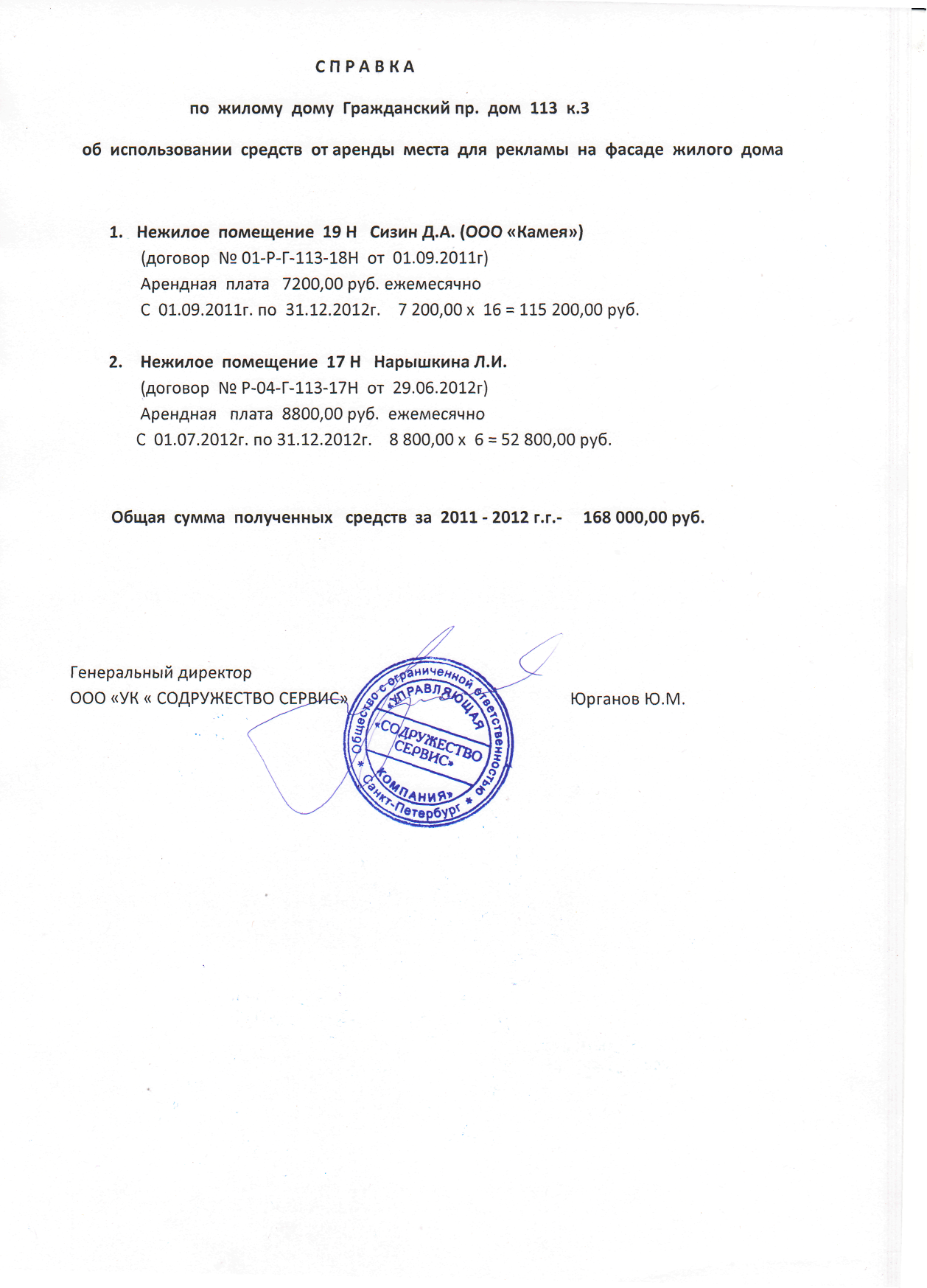       Вид услугиТариф,руб./м²Начислено,руб.                                      Расходы                                      Расходы      Вид услугиТариф,руб./м²Начислено,руб.Поставщики услугСумма,руб.Содержание общего имущества7,91/6,571 661 598,70ООО "УК "Содружество                         Сервис"    1 661 598,70Текущий ремонт:     1.Текущий ремонт по регламентным работам в соответствии с графиками ППР  2.Планово-накопительный                текущий ремонт 3,981,10843 962,18233 255,88ООО «УК Содружество            Сервис»Непредвиденные расходы(приложение № 1)843 962,18216 382,87Управление домом1,18250 219,94ООО "УК "Содружество                                   Сервис"         250 219,94Содержание придомовой                   территории1,29273 545,53ООО "УК "Содружество              Сервис"         273 545,53Диспетчерская служба2,85604 344,78ООО "УК "Содружество                          Сервис"         604 344,78Обслуживание АППЗ0,3877 978,36ООО "УК "Содружество                          Сервис"         77 978,36Обслуживание ПЗУ0,4998 155,44ООО "УК "Содружество                          Сервис"         98 155,44Обслуживание видеонаблюдения0,2550 079,30ООО "УК "Содружество                          Сервис"         50 079,30Антенна ТV105,00171 360,00ООО "УК "Содружество                          Сервис"         171 360,00Эксплуатация общедомовых приборов учета0,81171 761,14ООО "УК "Содружество                          Сервис"         171 761,14Обслуживание лифтов1,70340 539,24ООО «ОтисЛифт» (тех.обслуживание)                            дог. № В7ОРЕ-005068 от 30.11.2010г                                    ООО "ИКЦ "Техэксперт сервис" (тех. освидетельствование)                 294 424,34Холодное водоснабжение15,78/16,7217,72172 145,88ГУП "Водоканал Санкт-Петербурга" дог. № 10-514707-ЖФ-ВС-В   от 13.01.2011г.                     (с января по август)153 798,77Водоотведение холодной, горячей воды15,78/16,7217,72288 474,18ГУП "Водоканал Санкт-Петербурга" дог. № 10-618381-ЖФ-ВО-В   от 25.07.2012г.                     (с января по август)313 022,93Холодное водоснабжение15,78/16,7217,72115 738,23ГУП "Водоканал Санкт-Петербурга" дог. № 10-514707-ЖФ-ВС-В   от 13.01.2011г.                     (с  сентября  по декабрь )115 738,23Водоотведение холодной, горячей воды15,78/16,7217,72188 634,03ГУП "Водоканал Санкт-Петербурга" дог. № 10-618381-ЖФ-ВО-В   от 25.07.2012г.                     (с  сентября по декабрь)188 634,03Электроэнергия МОП, квартирная1,671,97/1,71909 788,67ОАО "Петербургская сбытовая компания" дог. № 35171 от 02.06.2010г. доп. Согл. № 2 от 11.05.2012г.ООО «Евростройпроект» дог.компенсации № 10Гр-113/ЭЭ от 15.02.11            (с  января по август)686 120,02Электроэнергия МОППо факту188 435,64ОАО "Петербургская сбытовая компания" дог. № 35171 от 02.06.2010г. доп. Согл. № 2 от 11.05.2012г.ООО «Евростройпроект» дог.компенсации № 10Гр-113/ЭЭ от 15.02.11            (с  сентября по декабрь)188 435,64Отопление15,75/16,702 260 108,08ГУП «ТЭК СПб" дог.№ 1863.4.36.1 от 01.09.2012г.ООО «Евростройпроект» дог. компенсации № 11Гр-113/ТЭ от 15.02.11            (с  января по август)2 439 011,60Горячее водоснабжение63,00/66,78430 743,47ГУП «ТЭК СПб" дог.№ 1863.4.36.1 от 01.09.2012г.ООО «Евростройпроект» дог. компенсации № 11Гр-113/ТЭ от 15.02.11            (с  января по август)2 439 011,60ОтоплениеПо факту374 729,83ГУП «ТЭК СПб" дог.№ 1863.4.36.1 от 01.09.2012г.ООО «Евростройпроект» дог. компенсации № 11Гр-113/ТЭ от 15.02.11            (с  сентября по декабрь) 738 053,59Горячее водоснабжение    (с  сентября по декабрь)70,50363 323,76ГУП «ТЭК СПб" дог.№ 1863.4.36.1 от 01.09.2012г.ООО «Евростройпроект» дог. компенсации № 11Гр-113/ТЭ от 15.02.11            (с  сентября по декабрь) 738 053,59Очистка от снега и наледи(янв., февр., нояб., дек.) 0,5538 875,98ООО «САКСТ»39 000,00         ИТОГО 10 107 798,249 575 627,39                                                                                                                                                                  Приложение № 1Непредвиденные расходы за 2012 г.(оплачены за счет денежных средств, собранных на планово-накопительный текущий ремонт                                                                                                                                                                  Приложение № 1Непредвиденные расходы за 2012 г.(оплачены за счет денежных средств, собранных на планово-накопительный текущий ремонт                                                                                                                                                                  Приложение № 1Непредвиденные расходы за 2012 г.(оплачены за счет денежных средств, собранных на планово-накопительный текущий ремонтПоставщики услугСумма, руб.ПримечаниеООО «Дверной Доводчик»7 605,009 036,00  Доводчики и тяга рычажная  11 шт.(вандализм)ООО «Компания Транзит»2 735,92Знак предупреждающий  50 шт.,Знак пожарной безопасности  10 шт.,Вспомогательный знак  10  шт. (Требование Ростехнадзора)ООО «Торговая фирма «Метизы»1 410,01Редуктор давления (взамен вышедшего из строя)ООО «Пожтехком»5 530,00Огнетушители  7 шт. (требования Пожнадзора)ООО «ПромРегионТорг»5 194,80Клапан обратный  2 шт. (для насоса в ИТП)- взамен вышедшего из строяООО «Норд-Вест+»26 424,90Светильники  41 шт. (черн.лестницы,тех.этаж,1 этаж)- взамен сгоревшихВыключатели, розетки, кабели (подвал) – доп.реконструкция в целях энергосбереженияООО «СтройРесурс»3 207,20Стекло армированное с доставкой (вандализм)ООО «СТД «Петрович»3 548,60Краска (диспетчерская, тамбур) – предписание ПрокуратурыООО «Диалог»32 468,005 видеокамер,2 гермокожуха,2 блока питания, передатчик, кабель (по заявлениям собственников)ООО «Спецстрой»55 259,5011 200,00  Косметический ремонт диспетчерской и тамбуров- предписание ПрокуратурыУстановка видеокамер в коридоре 21 этажа  и подключение  к домовой системе (по  заявлениям собственников)ООО «СПб-Контур»10 763,20Устройство обводной системы для промывки дома в ИТП – предписание ГУП «ТЭК»ООО «СтройМеталлСтудия»8 840,00Ремонт  входных металлических блоков  ( 3 шт. )- ООО «Электроматериалы»ООО «Юпитер»5 714,7411 810,00Светильники    25 шт. (холл 1 этаж) лампы Экономка  (100шт)(замена перегоревших )ЗАО «Юлмарт»4 740,00Факс  Panasonic- доп.оборудование домаООО «ЭнергоСистемы»10 895,00Замена оборудования ССД (коммутатор, блок питания ,считыватель)- взамен вышедших из строяИтого :216 382,87                                ВЫВОДЫ:1. НАЧИСЛЕНИЯ за 2012г. составили: 10 107 798,24 руб.2. РАСХОДЫ ЗА 2012г. составили: 9 575 627,39 руб.1. НАЧИСЛЕНИЯ за 2012г. составили: 10 107 798,24 руб.2. РАСХОДЫ ЗА 2012г. составили: 9 575 627,39 руб.1. НАЧИСЛЕНИЯ за 2012г. составили: 10 107 798,24 руб.2. РАСХОДЫ ЗА 2012г. составили: 9 575 627,39 руб.3. ДЕНЕЖНЫЕ ПОСТУПЛЕНИЯ на расчетный счет дома  за период     с 01.01.2012г. по 31.12.2012г. и накопления за 2011 г.г,  всего  9 802 800,28 руб. ,      в том числе :                      3. ДЕНЕЖНЫЕ ПОСТУПЛЕНИЯ на расчетный счет дома  за период     с 01.01.2012г. по 31.12.2012г. и накопления за 2011 г.г,  всего  9 802 800,28 руб. ,      в том числе :                      3. ДЕНЕЖНЫЕ ПОСТУПЛЕНИЯ на расчетный счет дома  за период     с 01.01.2012г. по 31.12.2012г. и накопления за 2011 г.г,  всего  9 802 800,28 руб. ,      в том числе :                      3. ДЕНЕЖНЫЕ ПОСТУПЛЕНИЯ на расчетный счет дома  за период     с 01.01.2012г. по 31.12.2012г. и накопления за 2011 г.г,  всего  9 802 800,28 руб. ,      в том числе :                      3.1. От собственников помещений в 2012г.-              8 995 958,34 руб.3.2.  Поступления   по  договорам  аренды   размещения   рекламы  на  фасаде  дома :    -  от ООО «Камея» по договору  № 01-Р-Г-113-18Н от 01.09.2011г.  и        Нарышкина Л.И. по договору  № Р-04-Г-11-17Н от 29.06.2012г.  – 168 000,00 руб.                                                                              3.3. От ООО "Фонресурс"- компенсация расходов за электроэнергию          ( для платежного терминала) -   договор  N 05/072011 от 20.07.2011г.        за 2011, 2012 г.г . -26 000,00 руб.3.4. Накопление денежных средств за 2011г.:-       по статье «планово-накопительный текущий ремонт» - 254 723,27   руб.;-        по статье «отопление»- 358 118,67 руб.3.1. От собственников помещений в 2012г.-              8 995 958,34 руб.3.2.  Поступления   по  договорам  аренды   размещения   рекламы  на  фасаде  дома :    -  от ООО «Камея» по договору  № 01-Р-Г-113-18Н от 01.09.2011г.  и        Нарышкина Л.И. по договору  № Р-04-Г-11-17Н от 29.06.2012г.  – 168 000,00 руб.                                                                              3.3. От ООО "Фонресурс"- компенсация расходов за электроэнергию          ( для платежного терминала) -   договор  N 05/072011 от 20.07.2011г.        за 2011, 2012 г.г . -26 000,00 руб.3.4. Накопление денежных средств за 2011г.:-       по статье «планово-накопительный текущий ремонт» - 254 723,27   руб.;-        по статье «отопление»- 358 118,67 руб.3.1. От собственников помещений в 2012г.-              8 995 958,34 руб.3.2.  Поступления   по  договорам  аренды   размещения   рекламы  на  фасаде  дома :    -  от ООО «Камея» по договору  № 01-Р-Г-113-18Н от 01.09.2011г.  и        Нарышкина Л.И. по договору  № Р-04-Г-11-17Н от 29.06.2012г.  – 168 000,00 руб.                                                                              3.3. От ООО "Фонресурс"- компенсация расходов за электроэнергию          ( для платежного терминала) -   договор  N 05/072011 от 20.07.2011г.        за 2011, 2012 г.г . -26 000,00 руб.3.4. Накопление денежных средств за 2011г.:-       по статье «планово-накопительный текущий ремонт» - 254 723,27   руб.;-        по статье «отопление»- 358 118,67 руб.4. ЗАДОЛЖЕННОСТЬ собственников квартир по оплате эксплуатационных и      коммунальных услуг на 31 декабря 2012г. составляет:  781 035,50руб.:4. ЗАДОЛЖЕННОСТЬ собственников квартир по оплате эксплуатационных и      коммунальных услуг на 31 декабря 2012г. составляет:  781 035,50руб.: